English - Grade 5 Term 1 Exams 2023TASK 1Read aloud (15mks)
They sat at a dining table ready to eat. Even before they could thank God for the food, Hyena had started eating. Hyena served himself a mountain of good. There was not enough for everybody else.
As they ate he kept talking with his mouth open food particle flew from his mouth to the food of hare's father-in-law. The Hyena did not seem to noticeRead the story and answer the questions (10mks)
Adija and Kagendo were going to visit their grandmother. They boarded a matatu. The conductor was a shabby dressed young man. He called other passengers loudly when the matatu was full, the driver came.
He too was shabbily dressed. He smelled of alcohol. Other drivers told him it was not safe to driver. When the conductor got where Adaji was he asked for here fare. She gave him thier fare. By now the matatu was driven dangerously.
Kangendo told Adija they were taking a risk. They decided to get off at the next stage. It dropped them and sped off later, as they were still on the way, they found the matatu had crashed causing many injuries, they were lucky to get off.

QuestionsName the two girls mentionedThe two girls were going to visit their____The two girls boarded a____Name two people who are shabbyWho smelled alcoholWho said they were taking riskA person who drives a car is called?Name the pictures

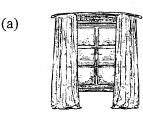 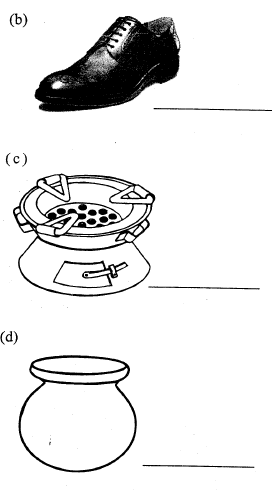 Use the appropriate pronouns to complete these sentencesThis book is mine.It belongs to____That bag is____. It belongs to her.Ken owns that car. It belongs to____I bought you a present. This car belongs to____Fill in the missing words using comparativesbig___biggestHot, Hotter,____Tall____tallest____cooler coolestUse "an, “a”____elephant____houseTASK 4(10mks)
Write a letter to your mother explaining her on your progress at a new school and ask her to buy you some items.
HINT
- Address 
- greetings 
- reason for writing the letter
- what are your new friendsMARKING SCHEMEAdija
Kagendograndmothermatatuconductor
driverdriverKagendo driverA persons who are boarding vehiclewindowshoejikopotmeher'shimyoubiggerhottesttallercoolana